KLASA IV B – PIĄTEK 29.05.2020 R.WDŻTemat: Internet, świat prawdziwy czy nieprawdziwy.Technika Temat:  Nad wodą. (podręcznik - strona 73)Najważniejsze zasady bezpieczeństwa nad wodąNie przeceniaj swoich umiejętności pływackich.NIGDY nie skacz do wody w miejscach nieznanych. Skrajnie niebezpieczne są skoki na głowę. Mogą doprowadzić do śmierci lub kalectwa.Nie skacz rozgrzany do wody. Przed wejściem ochlap wodą klatkę piersiową, szyję, krocze i nogi, pozwoli to uniknąć wstrząsu termicznego.Nigdy nie pływaj po alkoholu ani tym bardziej innych używkach. Niebezpieczne może też być pływanie na czczo i bezpośrednio po posiłku.Unikaj kąpieli w miejscach niestrzeżonych. Nie pływaj w miejscach, gdzie kąpiel jest zakazana. Jeśli jednak korzystasz z niestrzeżonych kąpielisk – sprawdź głębokość, strukturę dna i znaki bezpiecznej kąpieli.Nie pływaj w czasie złych warunków atmosferycznych – w czasie burzy, mgły (gdy widoczności spada poniżej 50 m) i w czasie porywistego wiatru. Po zmroku nie wypływaj daleko od brzegu.Optymalna temperatura wody to 22-25 stopni. Nie pływaj w temperaturze poniżej 14 stopni.Pływaj w miejscach, które dobrze znasz. Nie pływaj tam gdzie jest dużo wodorostów, zaplątanie się w nie może być bardzo niebezpieczne. Unikaj akwenów, w których występują silne prądy i zawirowania wody.Pamiętaj, że zabawy w wodzie powinny być dostosowane do Twojego poziomu umiejętności pływackich. Nie baw się nigdy w podtapianie, staraj się, żeby zabawa nie doprowadzała do niebezpiecznych zachowań (agresja, rywalizacja, brutalność).Pamiętaj, że materace dmuchane, kółka, rękawki  i inne zabawki służą do zabaw przy brzegu i nie są sprzętem ratunkowym.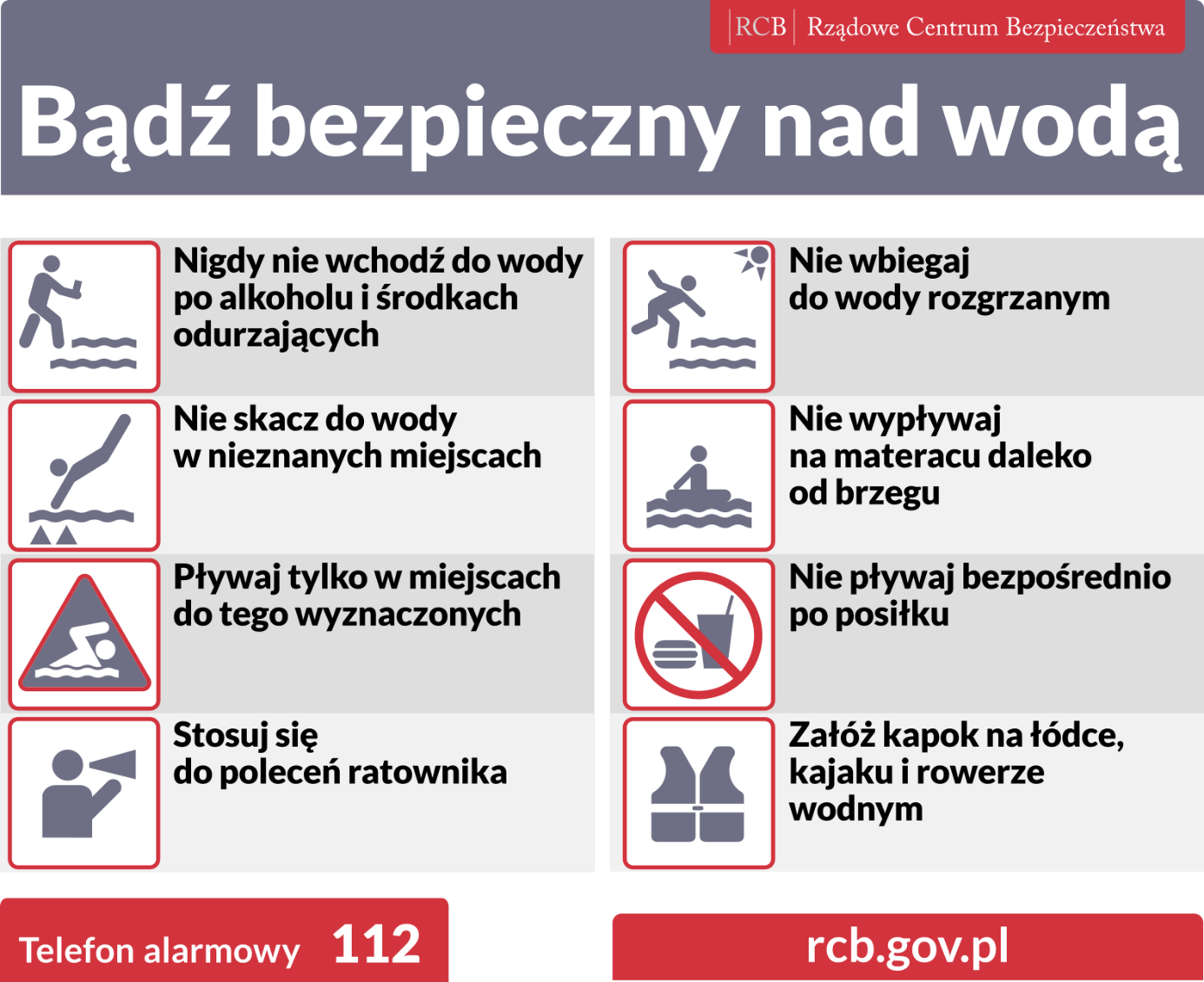 
C-1 - znak wiry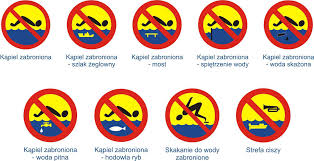 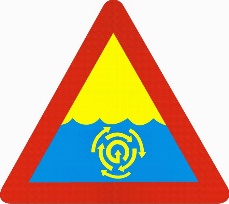 C-2 - znak niebezpieczna głębokość wody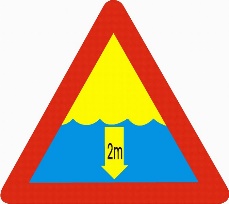 C-3 - znak nagły uskok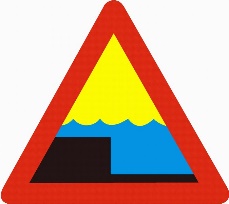 
C-4 - znak pale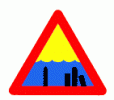 C-5 - znak skały podwodne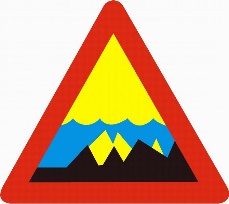 C-6 - znak kamieniste dno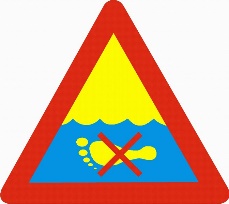 C-7 - znak sieci rybackie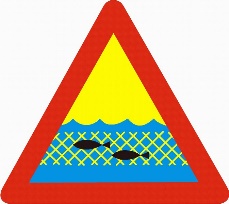 C-8 - znak wodorosty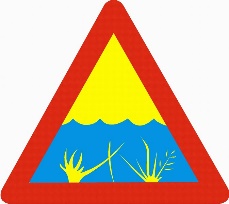 Czerwona flaga to zakaz wchodzenia do wody, nie wolno się kąpać NAWET na własną odpowiedzialność. Zakaz kąpieli jest bezwzględny,Biała flaga – można się kąpać. Warunki są odpowiednie, a kąpielisko jest zabezpieczone przez ratowników. Na strzeżonych kąpieliskach dostępne są także tablice informacyjne z regulaminem danego kąpieliska oraz panującymi warunkami atmosferycznymi (min. temperatura wody, prędkość wiatru, etc.)InformatykaTemat: Blok tekstu - podstawowe operacje.https://youtu.be/u4NsBQF7wQgPamiętaj o następujących zasadach podczas wprowadzania tekstów:  odstęp (spację) stawiamy zawsze po znakach przestankowych;  znaki interpunkcyjne (kropkę, średnik, wykrzyknik, znak zapytania ...) stawiamy zawsze bezpośrednio po wyrazie;  odstępy między wyrazami powinny wynosić jedną spację;  jeżeli używamy nawiasów to: po spacji stawiamy nawias otwierający, po nawiasie otwierającym nie stawiamy spacji lecz wprowadzamy tekst;  nie stawiamy spacji pomiędzy wyrazem w nawiasie a nawiasem zamykającym, odstęp robimy dopiero po nawiasie zamykającym. Te same zalecenia stosuje się w wypadku użycia cudzysłowu;  należy nie pozostawiać na końcu linii tekstu spójników np. „i”, „w”, „o”... , aby spójnik znalazł się w następnego wiersza używamy tzw. twardej spacji, czyli kombinacji klawiszy Ctrl+Shift+spacja  na końcu wiersza nie „stawiamy Enter” gdy chcemy przejść do nowej linijki, edytor sam dzieli tekst i przenosi go do nowego wiersza;  należy starać się pisać czcionką o stałym rozmiarze;  w dokumencie nie używamy więcej niż trzy kroje czcionki;  ważne aby rozmiar czcionki był proporcjonalny do rozmiaru kartki papieru;  dla formaty A-4 czcionka tekstu głównego nie powinna być mniejsza niż 12 punktów.Wychowanie fizyczneTemat: Poznajemy ćwiczenia kształtujące wytrzymałość o różnej intensywności.Język polskiTemat: Pisownia wyrazów wielką i mała literą - zasady i ćwiczenia. 1. Podaj znane Ci wyrazy pisane wielką literą. Uzasadnij zasady pisowni.2. Wykonaj ćwiczenie 1 na platformie epodreczniki.pl:    https://moje.epodreczniki.pl/dolacz/834109  . Dobierz przykłady do właściwych zasad pisowni wielką literą. 3. Obejrzyj film na You Tube: " Umiem, bo rozumiem- "Jak zapisujemy nazwy mieszkańców?": https://www.youtube.com/watch?v=GCCNGwiCauY4. Zapoznaj się z animacją "Marsjanie i katowiczanie": https://moje.epodreczniki.pl/dolacz/1950575. Wykonaj ćwiczenie 1,2 na platformie epodreczniki.pl:  https://moje.epodreczniki.pl/dolacz/305431 6. Ćwiczenie interaktywne - gra dydaktyczna w aplikacji Learning Apps:   https://learningapps.org/display?v=paocrcho3207. Ćwiczenie interaktywne - gra dydaktyczna w aplikacji Wordwall:  https://wordwall.net/pl/resource/5394888. Rozwiąż  test w aplikacji Quizizz:  https://quizizz.com/join/quiz/5ebeb4cc978577001d9cc863/start?from=soloLinkShare9. Przekaż informację zwrotną, wypełniając ankietę ewaluacyjną:  https://forms.gle/9cPaeRMFDd2JeMiu710. Praca domowa Sprawdź swoje wiadomości i umiejętności, wykonując ćwiczenia interaktywne:           https://learningapps.org/view818875        https://wordwall.net/pl/resource/668663/wielka-czy-ma%C5%82a-litera